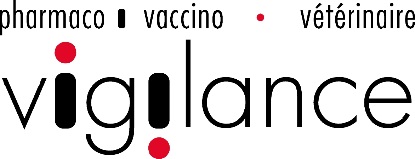 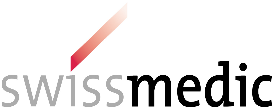 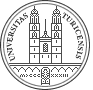 Déclaration d’effets indésirables dus à un médicament vétérinaireInformations généralesAnimal/Animaux présentant la réactionIII. Médicament (si plusieurs voir sous IV.)IV. Effet(s) indésirable(s)V. Appréciation du casVI. Informations complémentaires, remarquesL'utilisation de ce formulaire pour une déclaration n'est pas obligatoire!! Vous pouvez nous communiquer vos informations par téléphone ou mail. Il est alors possible que nous devions vous re-contacter pour obtenir des informations supplémentaires. Ce formulaire peut vous servir d'orientation pour les informations que nous devons connaître pour avoir une appréciation correcte du cas déclaré.Tel. 044.635.87.72 ou, en cas de non-réponse, 044.635.87.71uaw@vetvigilance.chInstitut für Veterinärpharmakologie und –toxikologiePharmacovigilanceWinterthurerstrasse 260CH-8057 ZürichFax: 044.635.89.10Swissmedic, Institut Suisse des Produits ThérapeutiquesAMS - Vigilance TierarzneimittelHallerstrasse 7CH-3000 Berne 9Fax: 058.462.04.18Ne pas remplir!!Numéro (complété par Swissmedic)Déclarant (Nom, adresse)Email: Tel.: Fax: Déclarant (Nom, adresse)Email: Tel.: Fax: Vétérinaire traitant (Nom, adresse) même personne que le déclarantEmail: Tel.: Fax: Vétérinaire traitant (Nom, adresse) même personne que le déclarantEmail: Tel.: Fax: Le déclarant est... Vétérinaire     propriétaire de l’animal     médecin     pharmacien     commerce spécialisé autre: Le déclarant est... Vétérinaire     propriétaire de l’animal     médecin     pharmacien     commerce spécialisé autre: Le déclarant est... Vétérinaire     propriétaire de l’animal     médecin     pharmacien     commerce spécialisé autre: Le déclarant est... Vétérinaire     propriétaire de l’animal     médecin     pharmacien     commerce spécialisé autre: Cette déclaration est... une déclaration initiale    un suiviCette déclaration est... une déclaration initiale    un suiviLe distributeur/fabriquant a été informé Oui   NonLe distributeur/fabriquant a été informé Oui   NonType de déclaration effet indésirable chez l’animal     Réaction chez l’utilisateur / l'homme     Manque d’efficacité Problème de résidus / délai d’attente      Ecotoxicité    autre: Type de déclaration effet indésirable chez l’animal     Réaction chez l’utilisateur / l'homme     Manque d’efficacité Problème de résidus / délai d’attente      Ecotoxicité    autre: Type de déclaration effet indésirable chez l’animal     Réaction chez l’utilisateur / l'homme     Manque d’efficacité Problème de résidus / délai d’attente      Ecotoxicité    autre: Type de déclaration effet indésirable chez l’animal     Réaction chez l’utilisateur / l'homme     Manque d’efficacité Problème de résidus / délai d’attente      Ecotoxicité    autre: Nombre d’animaux traités: 	Nombre d’animaux présentant la réaction: Nombre d’animaux morts: Espèce : 	Race : Animal de rente:  Oui     Non     Cheval avec statut d’animal de compagnie (OMédV Art. 15)Sexe:  mâle     femelle     castré/stérilisée     en gestation     allaitantPoids:  kg    inconnu	Age:    an(s)   Mois   Jours     inconnuEtat de santé au début du traitement:  bon    moyen    mauvais    critique    inconnuAntécédents (maladie(s) du coeur, des reins, du foie, allergies, autres....)Indication à l’origine du traitement / Symptômes Usage prophylactiquePronostique au début du traitement:  bon    moyen    mauvais    critique    inconnuNom commercial: 		ATCvet: Distributeur: 	N° Swissmedic (5 chiffres): 	 ImportéSubstance(s) active(s) si nom inconnu: Numéro de lot:      inconnu	Date de péremption:      inconnueReconversion (non-autorisé pour cette espèce): 	 Oui     NonEtat de l’emballage:  bon     moyen     mauvais     inconnuConditions de stockage (température !!):    bonnes     moyennes     mauvaises     inconnuesQui a appliqué le médicament?  vétérinaire     propriétaire de l’animal     plusieurs personnes
                                                     autre / inconnuVoie d’administration:  orale    intraveineuse    intramusculaire    sous-cutanée    intramammaire		           locale (pelage / peau)    autre: 		       inconnueSi injecté / local, site d’administration: Si par oral, durant les repas?  oui     non    Type d’aliment: Dosage et posologie (intervalle d’administration)Correspond aux recommandations:  oui     non: pourquoi? Premier traitement avec ce médicament:  oui     non, combien de fois déjà:      inconnuRéaction aux usages précédents:  oui     non     inconnuPremière application le: 	Dernière application le: Délai jusqu’à l’apparition des symptômes:  min     h     jours   (ungefähr, nur zutreffendes ausfüllen !)suivant  la prmière /  dernière applicationAutres médicaments appliqués initialement (Nom, dose, fréquence, voie d’application,...)Ne pas indiquer ici les médicaments utilisés pour traiter la réaction, voir plus bas !SymptômesEvolution de la réaction indésirable: diminution des symptômes  après arrêt   sans arrêt de la thérapie
 la réaction peut être reproduite (re-challenge)Mesures prises pour traiter la réaction indésirable Arrêt de la thérapie     réduction de la dose     nouveau médicament:  Traitement médicamenteux de la réaction indésirable (nom(s), dose(s), voie(s) d’application)La réaction a été traitée avec succès:  oui     nonEtat de santé actuel de l’animal:  guérison complète    séquelles persistantes	   euthanasié/mort    inconnu    autre: Examens effectués en relation avec la réaction indésirableDes documents s’y rapportant sont-ils disponibles  oui     non    inconnuD’autres causes (que le médicament) ont-elles été considérées?  oui     nonSi oui, lesquelles: Une telle réaction a-t-elle déjà été observée:  non    oui, chez:  chien    chat    cheval    bovins porcs    autre: Vôtre appréciation (causalité)  probable   possible  aucune relation    trop peu d’informationsVôtre appréciation (causalité)  probable   possible  aucune relation    trop peu d’informationsImputation Swissmedic (veuillez laisser vide!)Veuillez laisser vide!